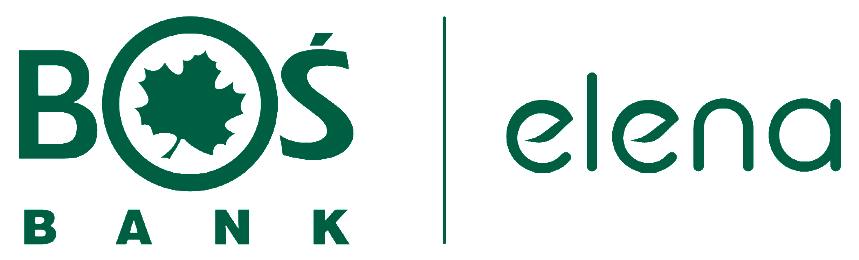 W związku z planowanym przedsięwzięciem dot. poprawy efektywności energetycznej budynku mieszkalnego ……………………………………………………………………………………………………………………. (nazwa zgodna z wnioskiem o finansowanie) oraz złożonym w dniu …………………………………………….…… roku wnioskiem o finansowanie inwestycyjne w formie ……………………………………………………………… w kwocie …………………………………. zł wnioskuję/wnioskujemy o refundację kwoty ……………………………….. zł (kwota odpowiadająca 90% kosztów dokumentacji) z tytułu: - przygotowania audytu energetycznego opracowanego przez ………………………………………………………………….. (dane audytora); łączny koszt audytu brutto wyniósł …………………………………... zł - projektu technicznego opracowanego przez …………………………………………………………………... (dane wykonawcy); łączny koszt dokumentacji brutto wyniósł ……………………………………….. zł- …………………………………………………………………………….……………… (innego dokumentu) opracowanego przez ………………………………………………………………………; łączny koszt dokumentacji brutto wyniósł …………………….. złOświadczam / oświadczamy, że wybór ww. wykonawcy lub wykonawców został dokonany w oparciu o najbardziej korzystną ekonomicznie ofertę, z zachowaniem zasad przejrzystości i uczciwej konkurencji oraz z dochowaniem staranności w celu uniknięcia konfliktu interesów. Wybór wykonawcy został poprzedzony (proszę zaznaczyć właściwe): wysłaniem zapytania do ……….. (proszę wstawić liczbę) potencjalnych wykonawców,publikacją zapytania ofertowego w ………………………………………………. (proszę podać nazwę dziennika o charakterze regionalnym lub ogólnopolskim i datę publikacji),publikacją zapytania ofertowego na stronie internetowej ………………………………………………... (proszę podać adres strony i datę publikacji) Do wniosku dołączam/dołączamy potwierdzone za zgodność z oryginałem kopie …… (proszę wstawić liczbę) faktur lub dokumentów równoważnych oraz potwierdzenie zapłaty za te faktury/dokumenty. Środki z tytułu refundacji proszę przelać na rachunek nr ………………………………………………………………………………. prowadzony przez ………………………………………………………….…. (proszę wstawić dane rachunku).Klauzula informacyjna Banku Ochrony Środowiska S.A. 
dla reprezentantów oraz osób do kontaktu Wnioskodawcy 
Administrator danych:Administratorem Pani/Pana danych jest Bank Ochrony Środowiska S.A. z siedzibą 
w Warszawie przy ul. Żelaznej 32, 00-832 Warszawa, zwany dalej „Bankiem” lub „Administratorem”.Dane kontaktowe:Bank wyznaczył Inspektora Ochrony Danych, z którym można się kontaktować we wszystkich sprawach dotyczących przetwarzania danych osobowych oraz korzystania z praw związanych z przetwarzaniem danych. Z Inspektorem Ochrony Danych można się kontaktować poprzez 
e-mail: iod@bosbank.pl lub pisemnie na adres siedziby Administratora.Cele oraz podstawa prawna przetwarzania danych:Pani/Pana dane osobowe będą przetwarzane dla celów związanych z realizacją prawnie uzasadnionych interesów Banku jako Administratora (podstawa prawna: art. 6 ust. 1 lit. f Rozporządzenia Parlamentu Europejskiego i Rady (UE) 2016/679 z dnia 27 kwietnia 2016 r. w sprawie ochrony osób fizycznych w związku z przetwarzaniem danych osobowych i w sprawie swobodnego przepływu takich danych oraz uchylenia dyrektywy 95/46/WE (ogólne rozporządzenie 
o ochronie danych), dalej „RODO”), a także ewentualnym ustaleniem, dochodzeniem lub obroną przed roszczeniami, jakie mogą powstać w związku z refundacją kosztów dokumentacji technicznej związanej z realizowaną inwestycją ekologiczną. Prawnie uzasadnionym interesem Administratora jest zapewnienie sprawnego, bieżącego wykonywania umowy zawartej z ……………../nazwa podmiotu/ o zrefinansowanie kosztów przygotowania dokumentacji technicznej oraz możliwość kontaktowania się w związku z realizacją tej umowy. Źródło pozyskania danych:Administrator pozyskał Pani/Pana dane osobowe od ………………………….. /nazwa podmiotu/ w związku ze złożeniem przez ………………………../nazwa podmiotu/  wniosku o  refundację 90% kosztów przygotowania dokumentacji technicznej ze środków ELENA (European Local Energy Assistance / Europejska pomoc na rzecz energetyki lokalnej) przyznanych przez Europejski Bank Inwestycyjny („EBI”) na podstawie umowy zawartej z Bankiem.Okres, przez który dane będą przetwarzane:Pani/Pana dane osobowe będą przechowywane przez okres 5 lat  od daty wygaśnięcia umowy zawartej pomiędzy Bankiem a EBI.Odbiorcy danych:Pani/Pana dane mogą być przekazywane:Europejskiemu Bankowi Inwestycyjnemu – wyłącznie w celach zweryfikowania prawidłowości rozdysponowania przez Bank środków przyznanych przez EBI,organom państwowym lub innym podmiotom uprawnionym na podstawie przepisów prawa, celem wykonania ciążących na Administratorze obowiązków,osobom upoważnionym przez Administratora,oraz podmiotom przetwarzającym dane osobowe na zlecenie Administratora, m.in.:podmiotom prowadzącym działalność pocztową lub kurierską,podmiotom wspierającym Administratora w prowadzonej działalności na jego zlecenie, przy czym takie podmioty przetwarzają dane na podstawie umowy z Administratorem i wyłącznie zgodnie z poleceniami Administratora.Przekazywanie danych osobowych poza EOG:Administrator nie planuje przekazywania Pani/Pana danych osobowych do odbiorców znajdujących się w państwach poza Europejskim Obszarem Gospodarczym.Prawa osoby, której dane dotyczą:Przysługuje Pani/Panu prawo: dostępu do Pani/Pana danych oraz prawo żądania ich sprostowania, żądania usunięcia Pani/Pana danych – jeżeli ustały podstawy do przetwarzania Pani/Pana danych,żądania  ograniczenia przetwarzania Pani/Pana danych - jeżeli występuje co najmniej jedna z podstaw ograniczenia przetwarzania wskazana w art. 18 RODO.W zakresie, w jakim podstawą przetwarzania Pani/Pana danych osobowych jest przesłanka prawnie uzasadnionego interesu Administratora, przysługuje Pani/Panu prawo wniesienia sprzeciwu wobec przetwarzania Pani/Pana danych osobowych.W celu skorzystania z powyższych praw należy skontaktować się z Administratorem lub 
z Inspektorem Ochrony Danych.Przysługuje Pani/Panu również prawo wniesienia skargi do organu nadzorczego zajmującego się ochroną danych osobowych (Prezes Urzędu Ochrony Danych Osobowych).I. DANE KLIENTAI. DANE KLIENTAPełna nazwa KlientaPełna nazwa KlientaREGON lub NIPREGON lub NIPPKDPKDAdresAdresII. OSOBA DO KONTAKTUII. OSOBA DO KONTAKTUImię i nazwiskoImię i nazwiskoNumer telefonuE-mailPODPIS KLIENTAPrawdziwość wszystkich zawartych w niniejszym dokumencie danych oraz dokumentów składanych wraz z nim i dołączonych do niego później potwierdzamy własnoręcznym podpisem pod rygorem odpowiedzialności karnej na podstawie art. 297 § 1 Ustawy z dnia 6 czerwca 1997 roku - Kodeks karny (jednolity tekst Dz. U. z 2022 r. poz. 1138).PODPIS KLIENTAPrawdziwość wszystkich zawartych w niniejszym dokumencie danych oraz dokumentów składanych wraz z nim i dołączonych do niego później potwierdzamy własnoręcznym podpisem pod rygorem odpowiedzialności karnej na podstawie art. 297 § 1 Ustawy z dnia 6 czerwca 1997 roku - Kodeks karny (jednolity tekst Dz. U. z 2022 r. poz. 1138).Data: Podpis:WYPEŁNIA OSOBA UPRAWNIONA PO STRONIE BANKUWYPEŁNIA OSOBA UPRAWNIONA PO STRONIE BANKUPotwierdzam zgodność powyższych danych z przedłożonymi dokumentami oraz własnoręczność podpisu Wnioskodawcy.Potwierdzam zgodność powyższych danych z przedłożonymi dokumentami oraz własnoręczność podpisu Wnioskodawcy.Data:Podpis: